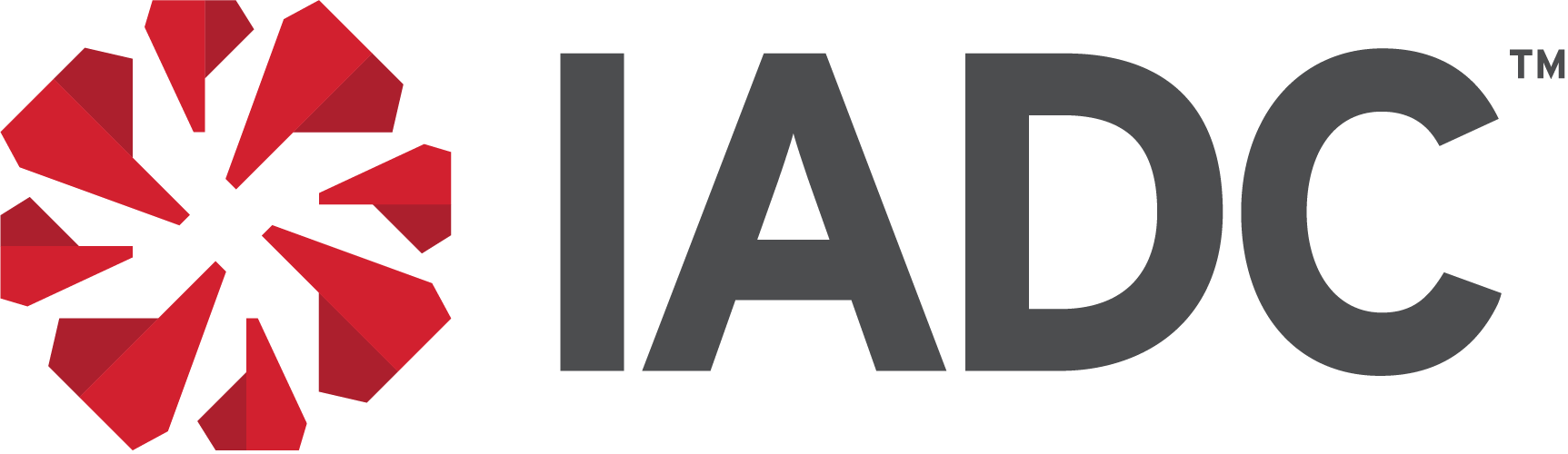 (COMPANY NAME)STANDARD OF COMPETENCE(DATE OF ISSUE)OILFIELD TRANSPORTATION ANDSPECIALIZED TRUCKINGFRONT-ENDWHEEL LOADER OPERATOR Knowledge & Skills Assessment guidelines(COMPANY NAME)Occupation:		Oilfield Transportation & Specialized Trucking: 			FRONT-END WHEEL LOADER OPERATORDate of approval:		(Insert Date Company approved document)Approved by:	(Insert name(s) of company officials who approved the document)Document Name: 	FRONT-END WHEEL LOADER Operator Knowledge & Skills Assessment VerificationDate printed last: (Insert date here)I.	Introduction:  Although “Training” programs impart knowledge that personnel can use in the industry, they generally do not provide for demonstration that a personnel is able to carry over the knowledge received or can carry out the tasks learned to safely and efficiently complete their job tasks at the well site.  Both knowledge and skill are required to perform an activity successfully.  Competency, on the other hand, is the demonstration that an individual has the knowledge and skills needed for specific tasks and can correctly apply that knowledge and skills to perform the task.  This document is a guideline companies can use to develop a competency program to measure the employee’s knowledge and skills learned that carryover to their work performance.  Users are encouraged to utilize these guidelines as a means to develop assessments for verifying the skills and abilities of FRONT-END WHEEL LOADER Operators within their company.  II.	IADC ACCREDITATION:Individual companies may submit their FRONT-END WHEEL LOADER Operator competency training program to IADC’s for accreditation consideration through the IADC Drilling Industry Training (DIT) program.Companies or training providers who offer IADC DIT accredited courses may issue IADC DIT certificates of completion to students who have successfully completed the accredited courses.  III.	Scope:  This KSA verification document covers FRONT-END WHEEL LOADER operators.IV.	Components of CompetencyThere are four major components of competency:Knowledge: understanding acquired through learning.  This refers to a body of information relevant to job performance.  Skill:  the capabilities acquired through practice.  It can be a verbal skill such as giving or receiving instruction, or a physical skill such as attaching a sling to a load.Personal attributes: inherent characteristics which are brought to the job, representing the essential foundation upon which knowledge and skill can be developed.Behavior: the observable demonstration of some skill, knowledge and personal attributes. It is an essentially definitive expression of a competency in that it is a set of actions that, presumably, can be observed, taught, learned, and measured.V.	TRAINING:The employer is to determine the types of training and training providers to be utilized to provide the FRONT-END WHEEL LOADER Operator basic knowledge of their duties, requirements and performance.  All training should be documented and maintained in the employee’s “Training/Competency” folder.  It should be readily available for the “Assessor or Qualified Person” for the evaluation process.Training Syllabus(Insert here or attach at the end of document)VI.	job description: A.	Job SummaryOperates a specially constructed oilfield FRONT-END WHEEL LOADER which may be used to lift and/or position materials used in oilfield applications, by performing the duties listed below.  Work schedule varies.B.	Work ConditionsExposure to various forms of weather, work, and road conditions for the entire work day.  Short and long distance travel, in accordance with Federal Motor Carrier Safety Regulations (FMCSR), is required and may require overnight stays.  May be required to work days, evenings, holidays and/or weekends. C.	RequirementsD.	PriMARY Duties & ResponsibilitiesE. 	Knowledge, Skills, & AbilitiesAbility to communicate, understand and follow oral or written instructions, in English.Ability to read and interpret maps to determine routes.Ability to perform heavy manual tasks under varying weather conditions.Knowledge of instructions, warnings and other verbal communication on the jobsite where construction and heavy equipment noises are present.Knowledge of hoisting and truck movement hand signals. Knowledge of disassembling, moving and assembling oil and gas drilling rigs and other oil field equipment as required.Knowledge of FRONT-END WHEEL LOADER rated lifting capacities.Knowledge through experience, training, or both to be able to determine whether the cargo to be transported has been properly located, distributed and secured in or on the motor vehicle.  Knowledge of FRONT-END WHEEL LOADER operations and lifting hardware.Knowledge of oil rig equipment weights, strengths and safe distribution of the equipment when lifting.Knowledge of operation and inspection of various FRONT-END WHEEL LOADERs.Knowledge of applicable oil field state and federal standards and codes.VI.	GLOSSARY:Ability:  capacity or power, a natural aptitude to do something successfully or well.Activity:  a task or segment of work to be done.Assessor:  a person who through special training, knowledge and experience in the job position (tasks) to be evaluated to be able to assess the employee’s competency.Commercial Driver’s License (CDL): Any driver transporting persons or property in either interstate or intrastate commerce and must follow the regulations outlined in 49CFR383.Class A Driver’s License: Any combination of vehicles with a GVWR of 26,001 or more pounds provided the GVWR of the vehicle(s) being towed is in excess of 10,000 pounds.Class B Driver’s License: Any single vehicle with a GVWR of 26,001 or more pounds, or any such vehicle towing a vehicle not in excess of 10,000 pounds GVWR.CDL “N” Endorsement: Tank vehicles designed to transport liquid or gaseous materials with a rated capacity of 1,000 gallons or more that are permanently or temporarily mounted to the chassis of the vehicle.CDL “H” (HazMat) Endorsement: Any vehicle transporting hazardous material, in any amount, requiring the display of placards as outlined in 49CFR172, Subpart F.CDL “X” Endorsement: Combines the “N” and “H” endorsements for a single endorsement allowing operation of tank vehicles transporting liquid or gaseous hazardous material.Bridle: See SlingsCompany:  a number of persons united or incorporated for joint action, especially for businessConcurrent or Simultaneous Operations:  existing or in operation at the same time or togetherDriver:  For the purposes of this document:  a FRONT-END WHEEL LOADER operator who holds a Class A or B Commercial Driver’s License (CDL).Emergency:  sudden state of danger requiring immediate action.Employee/Personnel: a person engaged in an occupation.Employer:  a person or business that employs one or more people, especially for wages or salary.ERP: Emergency Response PlanFit For Duty:  is the physical and mental health status in which an employee is rested, in good health, and not under the influence of drugs or alcohol such that their performance of essential job duties is in an effective manner and protects the health and safety of oneself, others, and property. GPS: Global Positioning SystemHaul Truck: Utilizes trailer to move loads from one locations to the next.Hazard:  a condition that presents a source of danger or has the potential to create an unwanted and unintended effect on people’s safety or health, on property, or the environment.Knowledge:  the state of knowing through the practical or theoretical understanding by being acquainted with the facts, truth or principles of a subject.  It is also defined as knowing both what to do as well as how to do it. Lifting Hardware: the use of mechanical load-positioning equipment and associated gear to move, place, or secure a load including plant, equipment, or members of a building or structure and to ensure the stability of those members.Load Securement Equipment: Any device specifically manufactured to attach or secure cargo to a vehicle or trailer such as: synthetic webbing, chain, wire rope, manila rope, synthetic rope, steel strapping, clamps and latches, blocking, front-end structure, grab hooks, binders, shackles, Tandem/Beds, stake pockets, D-rings, pocket, webbing ratchet, bracing, or friction mat.Near Miss:  an unplanned event that did not result in injury, illness or damage, but had the potential to do so.  Only a fortunate break in the chain of events prevented an injury, fatality or damage.Operator: For the purposes of this document, a FRONT-END WHEEL LOADER driver who holds a Class A or B Commercial Driver’s License (CDL).Pole Truck:  a winch truck equipped with a pole or a pair of poles and hoisting equipment for use in lifting heavy machinery.Project:  A collaborative enterprise, frequently involving research or design that is carefully planned to achieve a particular result.Qualified Person:  a person who, by possession of a recognized degree, certificate, or profession standing, or who by knowledge, training, or experience, has successfully demonstrated the ability to solve or resolve problems relating to the subject matter, the work, or the subject.Rig-up Truck: Is anything other than a haul truck or a FRONT-END WHEEL LOADER.Risk:  determined by combining the probability that an event/incident will happen and the amount of damage (harm, impact, severity of consequence) that can be caused when something of value is exposed to a hazard.Risk Assessment: a structured method for identifying and evaluating risks.Site:  the work location.Skill:  having the ability to perform the activity correctly, relative to technique and expertise.  Skills often require practice, measurement and feedback to develop into ability.Slings:  an assembly fabricated from steel chain, wire rope, metal mesh, and natural or synthetic fibers which connects the load to the lifting device.  A sling is sometimes called a bridle.  Supervisor: For the purposes of this document supervision can be shared between two levels of management:The employer’s representative with immediate site responsibilities; and The person they are responsible to report to within the organization (e.g. Site Supervisor, Project Foreman, Superintendent, and Project Manager).Swamper:  a truck driver’s assistant who attaches or detaches lifting equipment and who has been instructed in the proper selection of slings and the slinging of loads, and who understands the capabilities of the lifting equipment with which he is working.FRONT-END WHEEL LOADER:  an articulated rubber tire loader with forks.Task:  a segment of work to be done.Truck Pusher/Trucking Supervisor: Supervisor on location who’s primary duty is the coordination of the trucking operations during a rig moving.Winch/Haul: a truck with one or more winches used in lifting, lowering or recovery of loads.WLL (Working Load Limit):  is the maximum load which the product is authorized to support in general service when the pull is applied in-line (unless otherwise noted by manufacturer) with respect to the centerline of the product.VII. Training RequirementsThe employee should receive SafeLand Orientation or equivalent and complete a company sponsored training program prior to beginning the FRONT-END WHEEL LOADER Operator assessment.  The recommended job specific training can be found in the “Job Competencies” column in the FRONT-END WHEEL LOADER Operator Competency Criteria checklist below.VIII.	FRONT-END WHEEL LOADER OPERATOR ASSESSMENTCOMPETENCY LEVEL – FRONT-END WHEEL LOADER OPERATOR(Insert company policy/procedures/instructions to follow in order to properly complete the evaluation form below.)The signatures below indicate that the employee has been informed of his/her evaluation and, if needed, any remedial action required.1.   FRONT-END WHEEL LOADER Operator RequirementsDemonstrates understanding of the job requirements of a FRONT-END WHEEL LOADER Operator.  Meets the physical requirements to work as a FRONT-END WHEEL LOADER Operator as per company policy.Explains what PPE is required and is worn correctly.  Demonstrates the ability to follow, speak and understand verbal instructions, in English. Demonstrates knowledge of rated capacity & stability factors. Demonstrates knowledge of applicable state and federal regulations, standards and procedures.Demonstrates knowledge of hazards and safety precautions common to oilfield rig moving and service operations. If required to operate a company vehicle on federal or state highways, possesses the correct valid driver’s license for the vehicle to be operated.Demonstrates the use of the different methods of communication and their suitability:Able to operate various electronic communications such as:  Two-way radio, GPS, in-vehicle monitoring system or other communication devices.Demonstrates the ability to perform and comply with hand signals for lifting/lowering a load as per company policy.Demonstrates the ability to perform truck movement hand signals.  Demonstrates the ability to perform and comply with non-routine and emergency communication procedures:Broken / interrupted communicationsEmergency stopExplains how to report defective safety devices and other equipment.Explains the procedure and how to report any accidents and injuries or near misses as they happen as quickly as possible.Maintains courteous relationship with customers and other company personnel.Maintains neat and professional appearance and attitude.3.  Duties and ResponsibilitiesExplains the company’s policy that the truck pusher is their primary supervisor and follows the truck pusher’s instructions. Demonstrates the process to identify and remove, from service, defective equipment.Properly maintains tools and reports defective or lost tools to his/her immediate supervisor. Properly instructs swamper on attaching chains and cables to loads for lifting the loads. Demonstrates proper inspection of vehicle assigned and provides instruction to swamper on the inspection and maintenance of vehicle assigned. 4.	Demonstrates ability to control / and/or eliminate hazards on a rig move and/or reduce risks by:Demonstrates the ability to control an area and position personnel where lifting operations are being carried out:BarriersPolicingBe mindful of surroundingsIdentifies and explains the hazards associated with a rig move and simultaneous operations.Explains and demonstrates how to control hazards when loads are being lifted.Explains and demonstrates how to control hazards when loads are being landed.f.     Demonstrates ability to conduct a        Job Safety Analysis (JSA)      g.    Explains the company’s Stop Work             Authority Program        h.    Explains the procedures & the               importance of reporting all unsafe             Lifting conditions.      i.     Explains the procedure to follow             after an incident/accident has             Occurred.      j.     Explains the effects/hazards of:               Environmental conditions and                                     Terrain and ascending/descending                 From front-end wheel loader.Load Securement:Operator explains his/her understanding that the load is his/her responsibility once the FRONT-END WHEEL LOADER is lifted on his/her trailer.Explains how to ensure that the load(s) is positioned properly on the trailer.Explains and demonstrates how to inspect securement equipment.Demonstrates proper truck/trailer placement for unloading.Demonstrates the ability to daily inspect and store equipment after use.Comments:Supervisor Signature:Employee Signature: